LISTA E DOKUMENTEVE TË KËRKUARA   -MASA 7  - 2022*Nëse aplikuesi nuk ka pronë të tatueshme në emrin e tij, ai duhet të sjellë një vërtetim nga komuna që vërteton këtë fakt ose vërtetimin në emër të ndonjërit nga anëtarët e ekonomisë familjare duke e përshirë edhe emrin e aplikuesitNr.DOKUMENTIDOKUMENTIObligativeOpcionale1.Formulari për aplikim  (krijohet gjate procesit të aplikimit) Formulari për aplikim  (krijohet gjate procesit të aplikimit) 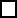 2.Kopja e letërnjoftimit të Republikes së Kosovës valid të aplikuesit ose përfaqësuesit  Kopja e letërnjoftimit të Republikes së Kosovës valid të aplikuesit ose përfaqësuesit  3.Çertifikata ose ekstarkti i lindjesÇertifikata ose ekstarkti i lindjes4.Formulari për indicator ( perpilohet  gjate procesit të  aplikimit nga aplikuesi,edhe formulari fizik  plotesohet dhe I bashkangjitet aplikacionit)Formulari për indicator ( perpilohet  gjate procesit të  aplikimit nga aplikuesi,edhe formulari fizik  plotesohet dhe I bashkangjitet aplikacionit)5.Në rastin e personave juridik/biznes:Certifikata e numrit fiskal Certifikata e regjistrit të biznesitNë rastin e personave juridik/biznes:Certifikata e numrit fiskal Certifikata e regjistrit të biznesit6.Projekt-propozimi – Në rast të projekteve në vlerë deri 20,000 €;Plani i biznesit – Në rast të projekteve në vlerë mbi 20,000 €;Projekt-propozimi për masën 7.2  i vçantDuhet të jetë sipas modelit të AZHB-sëProjekt-propozimi – Në rast të projekteve në vlerë deri 20,000 €;Plani i biznesit – Në rast të projekteve në vlerë mbi 20,000 €;Projekt-propozimi për masën 7.2  i vçantDuhet të jetë sipas modelit të AZHB-së7.Certifikata e regjistrimit në regjistrin e fermës (NIF) me aneks Certifikata e regjistrimit në regjistrin e fermës (NIF) me aneks 8.-Dëshminë për përfundimin e shkollimit të detyrueshëm (8 ose 9 vjeçar) (në rast të personit juridik kjo vlen për pronarin / personin e autorizuar) të noterizuar.-Dëshminë për përfundimin e shkollimit të detyrueshëm (8 ose 9 vjeçar) (në rast të personit juridik kjo vlen për pronarin / personin e autorizuar) të noterizuar.9.Vetëm në rastet kur pronari i tokës dhe aplikuesi është në marrëdhënie bashkëshortore apo në vijë të drejtë të gjakut pa kufij, duhet të sjellë: certifikatën e martesës apo certifikatën e lindjes dhe / apo certifikatës së vdekjes dhe DEKLARATË NËN BETIM- Për të drejtën e shfrytëzimit të tokës së trashëguar Psh Nese toka eshte ne emer te gjyshit te aplikuesit per te deshmuar pronesin e tokes duhet te bashkangjiten certefikata e lindjes se aplikuesit , certifikata e lindjes /vdekjes se prindit dhe certefikata e lindjes /vdekjes se gjyshit(ky dokument është obligativ tek prona e trasheguar, siç është përshkruar në paragrafin e më lartë)Vetëm në rastet kur pronari i tokës dhe aplikuesi është në marrëdhënie bashkëshortore apo në vijë të drejtë të gjakut pa kufij, duhet të sjellë: certifikatën e martesës apo certifikatën e lindjes dhe / apo certifikatës së vdekjes dhe DEKLARATË NËN BETIM- Për të drejtën e shfrytëzimit të tokës së trashëguar Psh Nese toka eshte ne emer te gjyshit te aplikuesit per te deshmuar pronesin e tokes duhet te bashkangjiten certefikata e lindjes se aplikuesit , certifikata e lindjes /vdekjes se prindit dhe certefikata e lindjes /vdekjes se gjyshit(ky dokument është obligativ tek prona e trasheguar, siç është përshkruar në paragrafin e më lartë)10.Të gjithë aplikuesit duhet të dorëzojnë certifikatën e pronës/fletën poseduese dhe kopijen e planit (për vendin e investimit_) si dhe te digjitalizojn vendin e investimit dhe nje kopje te ketij digjitalizimi tja bashkangjesin aplikacionit .Të gjithë aplikuesit duhet të dorëzojnë certifikatën e pronës/fletën poseduese dhe kopijen e planit (për vendin e investimit_) si dhe te digjitalizojn vendin e investimit dhe nje kopje te ketij digjitalizimi tja bashkangjesin aplikacionit .11.Në rast të projekteve të ndërtimit /zgjerimit/renovim me rastin e aplikimit duhet të dorëzojnë:-Kopjen e skicave;-Parallogarin e shpenzimeve për materiale dhe për punë;-Fleta poseduese dhe kopja e planit;-Nëse toka mirret me qira - kontratën e noterizuar të qirasë për së paku 10 vjet për parcelën ose objektin ku do të bëhet ndërtim / zgjerim/renovim kurse për projektet që nuk parashohin ndërtim /zgjerim/renovim në pronë të huaj, mjafton kontrata e noterizuar e qiramarrjes për 5 vjet;Nëse toka ose ndonjë pronë tjetër ku do të bëhet investimi është në bashkëpronësi, aplikuesi duhet të sjellë pëlqimin e bashkëpronarëve dhe kopjet e letërnjoftimevePo ashtu, aplikuesi duhet të plotësojë Deklaratë nën betim, me të cilën dëshmon se toka me të cilën aplikon dhe për të cilën ai është trashigimtarë potencial, nuk shfytëzohet nga trashigimtarërt tjerë poptencial.(këto dokumente janë obligative në rastet e cekura më lartë në këtë pikë 11)Në rast të projekteve të ndërtimit /zgjerimit/renovim me rastin e aplikimit duhet të dorëzojnë:-Kopjen e skicave;-Parallogarin e shpenzimeve për materiale dhe për punë;-Fleta poseduese dhe kopja e planit;-Nëse toka mirret me qira - kontratën e noterizuar të qirasë për së paku 10 vjet për parcelën ose objektin ku do të bëhet ndërtim / zgjerim/renovim kurse për projektet që nuk parashohin ndërtim /zgjerim/renovim në pronë të huaj, mjafton kontrata e noterizuar e qiramarrjes për 5 vjet;Nëse toka ose ndonjë pronë tjetër ku do të bëhet investimi është në bashkëpronësi, aplikuesi duhet të sjellë pëlqimin e bashkëpronarëve dhe kopjet e letërnjoftimevePo ashtu, aplikuesi duhet të plotësojë Deklaratë nën betim, me të cilën dëshmon se toka me të cilën aplikon dhe për të cilën ai është trashigimtarë potencial, nuk shfytëzohet nga trashigimtarërt tjerë poptencial.(këto dokumente janë obligative në rastet e cekura më lartë në këtë pikë 11)12.Te gjithë aplikuesit duhet t'i kenë të shlyera ose të rregulluara detyrimet tatimore, tatimin në të ardhura  dhe tatimet e tjera të aplikueshme.Personat juridik: Vërtetim- nga Administrata Tatimore e Kosovës që dëshmon se aplikanti ka te shlyera  apo të rregulluara detyrimet tatimore  në të ardhura të korporatve  dhe tatimet e tjera të aplikueshme . b)  Personat fizik: Vërtetim  -nga komuna që kanë të rrregulluar tatimin ne pronëTe gjithë aplikuesit duhet t'i kenë të shlyera ose të rregulluara detyrimet tatimore, tatimin në të ardhura  dhe tatimet e tjera të aplikueshme.Personat juridik: Vërtetim- nga Administrata Tatimore e Kosovës që dëshmon se aplikanti ka te shlyera  apo të rregulluara detyrimet tatimore  në të ardhura të korporatve  dhe tatimet e tjera të aplikueshme . b)  Personat fizik: Vërtetim  -nga komuna që kanë të rrregulluar tatimin ne pronë13.Autorizimi : Në rastet kur projekti nuk menaxhohet nga pronari atehere duhet Autorizim për menaxhim të projektit (vërtetuar nga noteri)Autorizimi : Në rastet kur projekti nuk menaxhohet nga pronari atehere duhet Autorizim për menaxhim të projektit (vërtetuar nga noteri)14. Në rast të ndërtimit/ zgjerimit në hapësirat e parqeve nacionale kërkohet edhe pëlqimi nga MMPHI-ja (obligativ vetëm për aplikimin në hapsirat e parqeve) Në rast të ndërtimit/ zgjerimit në hapësirat e parqeve nacionale kërkohet edhe pëlqimi nga MMPHI-ja (obligativ vetëm për aplikimin në hapsirat e parqeve)15.7.4 Prodhimi i mjaltit-Çertifikatë për prodhim organik15.7.4 Prodhimi i mjaltit Çertifikatë e regjistrimit të biznesitAplikuesi është i regjistruar e si prodhues / përpunues i mjaltit/ Dëshmi individuale të vërtetuar nga Drejtoria Komunale për Bujqësi – Komuna, për numrin e shoqërive te bletëve dhe vendodhjen e shoqërive të bletëve; (02/L-111)Për nënmasën - Prodhimi i mjaltit, ata të cilët aplikojnë vetëm për pajisje dhe mjete tjera, e nuk aplikojnë për ndërtim objekti, duhet të dokumentojnë me fotografi për ekzistimin e objektit në momentin e aplikimit.16.7.1 Grumbullimi, dhe përpunimi i produkteve jo drusore të pyllit perfshire bimet mjekësore dhe aromatike -Çertifikatën se aplikuesi është i licencuar: nga Departamenti i Pylltarisë i MBPZHR-së për grumbullimin e bimëve mjekuese dhe aromatike, frutave pyjore dhe kërpudhave. (dokument i domosdoshëm).  - Qarkullimi gjatë vitit paraprak a) Për biznese të regjistruara “Gjendja e përgjithshme e deklarimeve dhe transakcioneve tjera” nga ATK.  Çertifikatë e prodhimit organik17.7.3 : Përpunimi i prodhimeve bujqësore në ekonomi familjarePërvoja e ekonomisë familjare a)Persona fizik – Projekt Propozim dhe NIFb)  Persona juridik - Çertifikatë e regjistrimit të biznesitNë rast të prodhimit të verës:Certifikatën nga Regjistri Kadastral i Vreshtave; më pak se 3 hektarë vreshta/pemishte; të bëhet verifikimi me sipërfaqet e aplikuara për pagesat direkte.( Në rast të aplikimit për këtë rast, ky document është obligiv)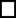 Në rast të qumështit:Deklaratë me shkrim/Projekt Propozim – se kapacitetet përpunuese nuk do të jenë më shumë se 500 l qumësht në ditë;Në rast të aplikimit për këtë rast, ky document është obligiv)18. 7.5- Aktivitete jo-bujqësore në zona rurale Përvoja e ekonomisë familjarePersona fizik – NIF , plan biznesi/project propozim;Persona juridik  -  Çertifikatë e regjistrimit të biznesit19.7.2- Zhvillimi  dhe promovimi i turizmit rural dhe agroturizmit - Përvoja e ekonomisë familjare në aktivitetet e ofrimit të shërbimeve të turizmit rural dhe agroturizmit Persona fizik – NIF, plan biznesi ose projekt propozim;Persona juridik - Çertifikatë e regjistrimit të biznesit19.7.2- Zhvillimi  dhe promovimi i turizmit rural dhe agroturizmit Dëshmi se objekti / ndërtesa që do të renovohet është në Listën e Trashëgimisë Kulturore19.7.2- Zhvillimi  dhe promovimi i turizmit rural dhe agroturizmit Projekti ideor i përshtatur pamjes se objektit, e përgatitur nga arkitekti.(kopjen e diplomës së arkitektit)(Ky document është obligativ në rastet e investimit për në zgjerim, renovim të objektit)19.7.2- Zhvillimi  dhe promovimi i turizmit rural dhe agroturizmit Fotografitë për objektin ekzistues;19.7.2- Zhvillimi  dhe promovimi i turizmit rural dhe agroturizmit Pëlqimi i noterizuar i pronarëve të pronave respekivisht pëlqimi zyrtar nga autoriteti publik në rast të investimeve në ndërtimin e shtigjeve për këmbësorë dhe biçiklist përreth objekteve të turizmit rural.(Ky document është obligativ në rastet e investimit për në zgjerim, renovim të objektit)19.7.2- Zhvillimi  dhe promovimi i turizmit rural dhe agroturizmit  Letër rekomandimi nga GLV-të e përzgjedhura me strategjitë e aprovuara.19.7.2- Zhvillimi  dhe promovimi i turizmit rural dhe agroturizmit 20.7.7 Kultivimi i peshkut Ska dokumenta shtesf.-21.  7.6Rritja ee shpezëve për vezë dhe për mishAplikuesit, në momentin e aplikimit duhet të dëshmojnë se kanë së paku 5 m² tokë/kokë pule/thëllënëza ose rose ose 15 m² tokë/kokë bibe ose pate 22.Deklarat nen betim /Zotim – Për të drejtën e shfrytëzimit të tokës së trashëguar23.Deklarata për zotim ( për saktësinë dhe vërtetësinë e të dhënave të prezentuara)